DECEMBER 2019 Special Events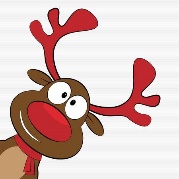 1	Christmas Concert with Michael WoytiukWhere:  	At the school, in the libraryWhat:		Michael is back to entertain the children with his incredible songs on the piano.  This time Michael will sing a song about a reindeer and other winter animals.  Fun is had by all when Michael is playing the piano here at Montessori.     If your child does not usually attend on Mondays, he/she is welcome to come at the time shown.  Cost per Child:  $6.00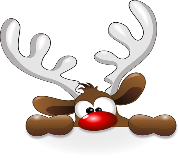 When: 		Monday, December 9 		Classroom 1:	10:45 am	Classroom 2:	10:15 am					Classroom 4&5:	9:15 am		Classroom 3:	9:45 amSensei Meghan:  Karate for a cause 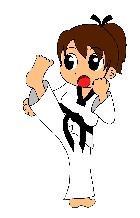 Where:		At the school, in the libraryWhat:		We are so happy to welcome our resident Sensei Meghan for a holiday special karate session “Christmas Karate for a Cause”.   This year, we are supporting the Summit School.  Founded in 1963, the school services over 615 special needs students by creating an individualized and enriching environment.  The students, from ages 4 to 21, present with a range of difficulties including intellectual disabilities, autism, and/or behavioral and emotional disturbances.  Along with Sensei Meghan, we are extremely pleased to be included in this special event.   If your child does not normally attend on Mondays, he/she is welcome to participate in the afternoon.    Cost per Child:   $6.00
When:		Monday, December 16		in the afternoon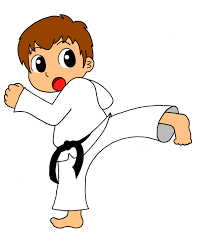 Excursion to Stewart Hall – Théâtre and Music:  Ma petite boule D’Amour (show is in French)Where:		176 du Bord-du-lac Pointe-Claire 514-630-1220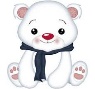 What:		This is a 35-minute show in French.   The story: A big bear is bored and lonely in his den.  It makes him feel sad.  Then, one night, a strange dream wakes him from his slumber.  Someone out here needs his help.  With his friend Tsé Tsé, the bear crosses the woods in search of the voice calling out to him.  This show won the People’s Choice Awards from l’Arriere Scène (2018) and was the nominee for the critics’ choice award from the Association Québécoise des critiques de Théâtre.   If your child does not normally attend on Wednesdays, he/she is welcome to participate in the class at the time shown below.    Cost per child is $15.00When:  Wednesday, December 18.  The bus leaves at 9:15 a.m. 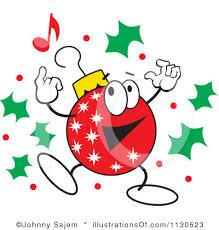 Holiday Cheer Music Concert with Michael Cartile and Kerry Anne KutzWhere:		At the school, in Classrooms 3 and 2What:		We would like to extend a warm welcome back to Michael and Kerry Anne and we are looking forward to what they have in store for us with this Music Concert.   Michael is professional trumpet player and he has a wonderful collection of holiday tunes that he will play for us on his trumpets.  Kerry Anne is an opera singer who loves to perform for our young children. Young and old, we all love it when Michael and Kerry Anne are here to perform for us.   If your child does not usually attend on Thursdays, he/she is welcome to come in the morning for the show.When: 		Thursday, December 19 in the morning ____________________________________________________________________________________________I give permission for my child to participate in the following:1	Christmas Concert with Michael Woytiuk				Yes 	No 	Cost:	$       6.002	Sensei Meghan – Karate for a cause (Fundraiser for Summit School)	Yes 	No 	Cost:	$       6.00  3	Excursion to Stewart Hall – Ma petite boule D’Amour			Yes 	No 	Cost:	$      15.00 4	Holiday Cheer Music Concert with Michael Cartile and Kerry Anne Kutz	Yes 	No 	Cost:	$       6.00 CHILD’S NAME _______________________________________________________Classroom No.________________PARENT’S SIGNATURE_____________________________________________TOTAL SUBMITTED $________________IMPORTANT:	 PLEASE GIVE THIS FORM AND THE FEE TO THE OFFICE (OR DROP IN THE OFFICE DEPOSIT BOX)   	by Friday, December 6.  Thank you     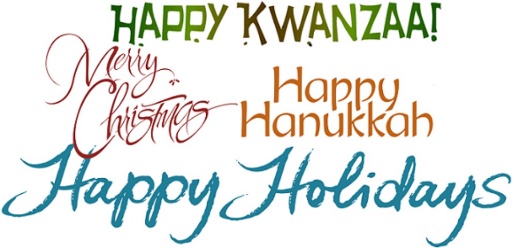 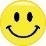  Just a friendly reminder we have a Visit from Louna the Face Painter When:  Wednesday, December 4Where:  At school, in the library or classroom You can still sign up your child – please see us in The office